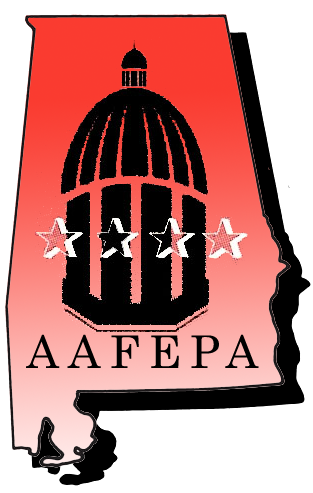 Alabama Association of Federal Education Program Administrators TO:			AAFEPA DISTRICT REPRESENTATIVES FROM:		Scholarship CommitteeDATE:		September 2, 2022 SUBJECT:	AAFEPA ScholarshipOn behalf of the AAFEPA organization, we are excited to offer a scholarship opportunity to you and your colleagues.  The scholarships are in honor of two AAFEPA Presidents: Leo Brown and Joan Buckley.  Each scholarship is $1,500.00 and non-renewable.  Both of these charter members provided much leadership and dedicated much of their time and talents to move our association forward as a professional organization.  Persons eligible for the Leo Brown Scholarship are senior students presently enrolled in a public school. The student should be pursuing a degree in education.  Persons eligible for the Joan Buckley Scholarship are senior students presently enrolled in a public school. The student may be pursuing a degree in any area of their interest.  As a District Representative of AAFEPA, please help us distribute this application to all eligible and interested persons in your AAFEPA district.  The completed application must be postmarked by Friday, October 7th, 2022, and will be mailed to Ann West, Scholarship Committee.The original and one copy of the application should be mailed to:Ann WestMarion County Schools188 Winchester DriveHamilton, Alabama 35570If you have any questions please call Ann West at 205-921-3191 or email awest@mcbe.net.  Alabama Association of Federal Education Program AdministratorsAAFEPA 2022 Scholarship ProgramPurposeThe purpose of the scholarship program is to financially support post-secondary education for qualifying seniors.  The recipient of the scholarship will be a student who:1.  Exemplifies the following characteristics:• leadership within at least one school, community, or church activity• involvement in extracurricular activities• evidence of positive character, integrity, and leadership traits2.  Has attained the following achievements:• an overall minimum academic record of 3.0 GPA on a 4.0 scale• a demonstrated commitment to learning• a successful experience working with children/young peopleEligibilityCandidates for the AAFEPA scholarship will be selected by the AAFEPA district representatives.  Each district may select candidates to represent their district for the state scholarship program.  1.   An eligible student must be a high school senior who plans to enroll in an accredited      college or university.	2.  An eligible student must demonstrate a commitment to school, academics and     community activities.3.  An eligible student must meet all criteria outlined in the purpose section of this  	document.Selection ProcessScholarship winners will be selected based upon the following areas of stated point value: High school transcript from spring 2022 (15 points) Extracurricular activities/leadership activities within the community or church, and awards received. Please list. (20 points)  3 letters of recommendation, including one letter from a faculty member (15 points) A 300 word (maximum) essay.  This essay should explain why the student is applying for this scholarship and describe their personal experience with adversity and how they overcame adversity. (50 points)The student’s application packet must be postmarked and mailed to the AAFEPA Scholarship Committee by Friday, October 7, 2022.About The ScholarshipsAAFEPA offers two scholarships: the Leo Brown Scholarship and the Joan Buckley Scholarship. The AAFEPA Board of Directors established awards in honor of these individuals to recognize their outstanding contributions to the goals of the AAFEPA organization and the students the organization represents. Mr. Brown and Dr. Buckley demonstrated and provided exemplary leadership and dedication to both the AAFEPA and NAFEPA organizations.  The Leo Brown Scholarship is awarded to a student who will be pursuing a degree in education and the Joan Buckley Scholarship is awarded to a student who will be pursuing a degree in any major.The scholarship grants are $1,500.00 and will be awarded in November. The scholarship grants are available only for the 2023-2024 school year.The individuals selected to receive each of the scholarships will also represent our state. They will be given the opportunity to submit their applications as Alabama’s candidates to compete for the four NAFEPA Scholarships. Scholarship PaymentThe full amount of each scholarship will be made payable to the institution of the recipient’s choice for the 2023-2024 academic year.  It is the responsibility of each scholarship recipient to forward enrollment verification and a tuition invoice to the AAFEPA treasurer.  Please note that the scholarship is paid directly to the institution.Application ProcessComplete the application and attach all required information. Use one-sided pages only and no staples, please.  Submit two copies of the completed application packet (one original and one copy) to the AAFEPA Scholarship Committee at the address below:Ann WestMarion County Schools188 Winchester DriveHamilton, Alabama  35570AAFEPA SCHOLARSHIP APPLICATION FORM Alabama Association of Federal Education Program AdministratorsPart I:	To be completed by Scholarship Applicant Last Name: 	__ _________   __    First Name: 	_____________        MI: ____________Address: ____________________		 City: 	_______ _	 Zip:  _________    	Telephone Number(s):________________________________________			High School: _____________________________    Local School District: ___________Parent(s) or Guardian(s): 	________________________        				Address: 	____________________________						City: 	____________		____	State:	__________	 Zip: 	____________	Name of Institutional Preference(s)		Tuition and Educational Expenses1st Choice: _________________________________________	1. 	__________________________               2nd Choice: _________________________________________	2. 	__________________________       3rd Choice:    __________________________	3. 	__________________________   I plan to pursue a degree in:_____________________________________________  Application Checklist:A Completed AAFEPA Scholarship Application Form with all signatures must have the following attachments:A one-page personal typed essay (300 words maximum) from the applicant explaining why he/she is applying for the scholarship and a description of a personal experience with adversity.  Please do not include your list of leadership activities in your essay.A numerical list of leadership activities within the community/church, and awards received. A spring high school transcript, Spring 2022Three letters of recommendation; One from a principal or administrative designee on school letterhead; One from a faculty member on school letterhead; and One from a non-family member.Complete Part II Applicant’s Signature:_________________________________Date:____________  Part II:  To be Completed by Scholarship ApplicantInstitutional Preference: __________________________________________________ Have you been accepted?    Yes □     No □Signed:	_________________			Date:	___________				(Signature of Student)Part III:  To be Completed by High School PrincipalI certify that this student will meet the established criteria for obtaining an Alabama High School Diploma at the conclusion of this current school year.       ______________________________________________  	    ____________________________  Principal’s Signature                    				       Date        ____________________________________________  	        _____________________________Name of High School				              School Phone NumberPlease return this completed form to the applicant on or before _______________________________.						Return Date Supplied By Applicant